CİHAZIN KULLANMA TALİMATIDeney numunelerinin yarısını ön yüzü üzerine, yarısını arka yüzü üzerine, kısa kenarları üst üste gelecek şekilde katlayınız, uçlarından (5 mm`den daha uzak olmayacak şekilde) cımbızla tutturunuz.Deney numunelerini cihazın alt plakası üzerindeki işaretli alana yerleştiriniz.Deney numunelerine 5 dk süre ile basınç uygulayınız.Süre sonunda basıncı hızlı şekilde numunelerin üzerinden alınız ve numuneyi cımbızla alarak ölçme cihazının numune tutucusuna yerleştiriniz.Deney numunesinin serbest olan kolu daima düşey bir pozisyonda olacak şekilde cihazı devamlı olarak ayarlayınız.Kat düzelme açısını, numunenin üzerinden basıncın kaldırılmasından 5 dk sonra okuyunuz.Cihazı ilk defa kullanıyorsanız mutlaka bilen bir kişiden yardım isteyiniz.Cihazı ve etrafını temiz bir biçimde bırakınız.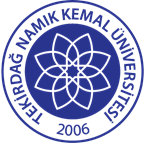 TNKÜ ÇORLU MÜHENDİSLİK FAKÜLTESİKATLANMA, GERİ DÖNÜŞÜM VE KIRIŞIKLIK TESPİTİ CİHAZIKULLANMA TALİMATIDoküman No: EYS-TL-119TNKÜ ÇORLU MÜHENDİSLİK FAKÜLTESİKATLANMA, GERİ DÖNÜŞÜM VE KIRIŞIKLIK TESPİTİ CİHAZIKULLANMA TALİMATIHazırlama Tarihi:07.04.2022TNKÜ ÇORLU MÜHENDİSLİK FAKÜLTESİKATLANMA, GERİ DÖNÜŞÜM VE KIRIŞIKLIK TESPİTİ CİHAZIKULLANMA TALİMATIRevizyon Tarihi:--TNKÜ ÇORLU MÜHENDİSLİK FAKÜLTESİKATLANMA, GERİ DÖNÜŞÜM VE KIRIŞIKLIK TESPİTİ CİHAZIKULLANMA TALİMATIRevizyon No:0TNKÜ ÇORLU MÜHENDİSLİK FAKÜLTESİKATLANMA, GERİ DÖNÜŞÜM VE KIRIŞIKLIK TESPİTİ CİHAZIKULLANMA TALİMATIToplam Sayfa Sayısı:1Cihazın Markası/Modeli/ Taşınır Sicil NoProwhiteKullanım AmacıStandartlarda tarif edilmiş şartlara göre katlanmış kumaşın üzerindeki basınç kaldırıldıktan belirli bir süre sonra katlı olan kollar arasında meydana gelen açının ölçümünde kullanılır.Sorumlusu	Laboratuvar KomisyonuSorumlu Personel İletişim Bilgileri (e-posta, GSM)Doç. Dr. Aylin YILDIZ- ayildiz@nku.edu.trArş. Gör. Hayal OKTAY- hdalkilic@nku.edu.tr